Bienvenida (Tema & Notas del día) Cantico de Inicio: ¡Resucito, Resucito, Resucito. Aleluya!https://youtu.be/8ezkSKpZEqQInvitatorio:Señor, abre nuestros labios.Y nuestra boca proclamará tu alabanza.Gloria al Padre, y al Hijo y al Espíritu Santo: como era en el principio, ahora y siempre, por los siglos de los siglos. Amén. ¡Aleluya!¡Aleluya! Cristo ha resucitado.¡Es verdad! El Señor ha resucitado. ¡Aleluya!Gracias sean dadas a Dios, que nos da la victoria a través de nuestro Señor Jesucristo. 1 Corintios 15:57Acción de Gracias por el BautismoBendita sea la santa Trinidad, † un solo Dios, quien perdona todos nuestros pecados, y cuya misericordia es para siempre. Blessed be the Holy Trinity, † one God, who forgives all our sin, whose mercy endures forever.Amen.Unidos a Cristo en las aguas del bautismo, estamos revestidos con la misericordia y el perdón de Dios. Demos gracias por el don del bautismo.Joined to Christ in the waters of baptism, we are clothed with God,s mercy and forgiveness. Let us give thanks for the gift of baptism.Te damos gracias, oh Dios, 
porque en el principio tu Espíritu se movió sobre las aguas,
y por tu Palabra tú creaste el mundo, 
llamándolo a la vida, en Ia cual tú te deleitaste.Por las aguas del diluvio tú salvaste a Noé y a su familia.
A través del mar tú llevaste a tu pueblo Israel de la esclavitud a la libertad.
En el río Jordan tu Hijo fue bautizado por Juan y fue ungido con el Espíritu Santo.Por medio del agua y tu Palabra tú nos reclamas como tus hijas e hijos,
haciéndonos herederos de tu promesa y siervos de todos.
Te alabamos por el don del agua que sostiene la vida,
y sobre todo te alabamos por el don de la nueva vida en Iesucristo.Te pedimos que tu Espíritu llueva sobre nosotros
y renueve nuestras vidas con tu perdón, gracia y amor.A ti sea dado el honor y la alabanza por Jesucristo nuestro Señor
en la unidad del Espíritu Santo, ahora y siempreWe give you thanks, O God, for in the beginning your Spirit moved over the waters
and by your Word you created the world, calling forth life in which you took delight.Through the waters of the flood you delivered Noah and his family.
Through the sea you led your people Israel from slavery into f'reedom.
At the river Jordan your Son was baptized by John and anointed with the Holy Spirit.By water and your Word you claim us as daughters and sons,
making us heirs of your promise and servants of all.We praise you for the gift of water that sustains life,
and above all we praise you for the gift of new life in Jesus Christ.Shower us with your Spirit, and renew our lives with your forgiveness, grace, and love.
To you be given honor and praise through Jesus Christ our Lord
in the unity of the Holy Spirit, now and forever.AmenPueblo de Dios: Cristo está vivo, y la muerte ha perdido su poder. A través de las aguas del bautismo nosotros hemos renacido por la Palabra Viva de Dios. Nuestros pecados han sido perdonados † en el nombre del Señor Jesús que está resucitado y vive en nosotros, ahora y para siempre.People of God: Christ is alive, and death has lost its power. Through the waters of baptism we have been reborn by the living Word of God. Our sins are forgiven † in the name of the Lord Jesus who is risen and lives in us, now and always.AménPrimera Lectura: (Hechos 2:14a, 36-41)Lectura del libro de los Hechos de los Apóstoles, capitulo 2.	Entonces Pedro se puso de pie junto con los otros once apóstoles, y con voz fuerte dijo: […] «Sepa todo el pueblo de Israel, con toda seguridad, que a este mismo Jesús a quien ustedes crucificaron, Dios lo ha hecho Señor y Mesías.» Cuando los allí reunidos oyeron esto, se afligieron profundamente, y preguntaron a Pedro y a los otros apóstoles: —Hermanos, ¿qué debemos hacer? Pedro les contestó: —Vuélvanse a Dios y bautícese cada uno en el nombre de Jesucristo, para que Dios les perdone sus pecados, y así él les dará el Espíritu Santo. Porque esta promesa es para ustedes y para sus hijos, y también para todos los que están lejos; es decir, para todos aquellos a quienes el Señor nuestro Dios quiera llamar. Con éstas y otras palabras, Pedro les habló y les aconsejó, diciéndoles: —¡Apártense de esta gente perversa! Así pues, los que hicieron caso de su mensaje fueron bautizados; y aquel día se agregaron a los creyentes unas tres mil personas. Palabra del Señor.Demos gracias a Dios.Salmo Responsorial: (Salmo 116:1-3,10-17)	1	Amo al Señor, pues ha oído mi voz y mi súplica; *			porque ha inclinado a mí su oído, siempre que le invoco.	2	Ligaduras de muerte me enredaron; 		me alcanzaron las garras de la tumba; *			hallé angustia y dolor.	3	Entonces invoqué el Nombre del Señor: *			“Oh Señor, dígnate salvar mi vida”.	10	¿Cómo pagaré al Señor *			por todos sus beneficios para conmigo?	11	Alzaré la copa de la salvación, * e invocaré el Nombre del Señor.	12	Pagaré mis votos al Señor * 			delante de todo su pueblo.	13	Preciosa a los ojos del Señor, *			es la muerte de sus siervos.	14	Oh Señor, yo soy tu siervo; siervo tuyo soy, hijo de tu sierva; *			me has librado de mis prisiones.	15	Te ofreceré el sacrificio de alabanza, *			e invocaré el Nombre del Señor.	16	Pagaré mis votos al Señor *			delante de todo su pueblo,	17	En los atrios de la casa del Señor, *			en medio de ti, oh Jerusalén. ¡Aleluya!La Segunda Lectura: (1 San Pedro 1:17–23)Lectura de la primera carta de San Pedro, capitulo 1.	Si ustedes llaman «Padre» a Dios, que juzga a cada uno según sus hechos y sin parcialidad, deben mostrarle reverencia durante todo el tiempo que vivan en este mundo. Pues Dios los ha rescatado a ustedes de la vida sin sentido que heredaron de sus antepasados; y ustedes saben muy bien que el costo de este rescate no se pagó con cosas corruptibles, como el oro o la plata, sino con la sangre preciosa de Cristo, que fue ofrecido en sacrificio como un cordero sin defecto ni mancha. Cristo había sido destinado para esto desde antes que el mundo fuera creado, pero en estos tiempos últimos ha aparecido para bien de ustedes. Por medio de Cristo, ustedes creen en Dios, el cual lo resucitó y lo glorificó; así que ustedes han puesto su fe y su esperanza en Dios. Ahora ustedes, al obedecer al mensaje de la verdad, se han purificado para amar sinceramente a los hermanos. Así que deben amarse unos a otros con corazón puro y con todas sus fuerzas. Pues ustedes han vuelto a nacer, y esta vez no de padres humanos y mortales, sino de la palabra de Dios, que es viva y permanente.  Palabra del Señor.Demos gracias a Dios.Aclamación del Evangelio:¡Aleluya! ¡El Señor resucitó! ¡Aleluya! https://youtu.be/nL1R9ZrsIEAEl Evangelio: (San Lucas 24:13–35)	Aquel mismo día, dos de los discípulos se dirigían a un pueblo llamado Emaús, a unos once kilómetros de Jerusalén. Iban hablando de todo lo que había pasado. Mientras conversaban y discutían, Jesús mismo se acercó y comenzó a caminar con ellos. Pero aunque lo veían, algo les impedía darse cuenta de quién era. Jesús les preguntó: —¿De qué van hablando ustedes por el camino? Se detuvieron tristes, y uno de ellos, que se llamaba Cleofás, contestó: —¿Eres tú el único que ha estado alojado en Jerusalén y que no sabe lo que ha pasado allí en estos días? Él les preguntó: —¿Qué ha pasado? Le dijeron: —Lo de Jesús de Nazaret, que era un profeta poderoso en hechos y en palabras delante de Dios y de todo el pueblo; y cómo los jefes de los sacerdotes y nuestras autoridades lo entregaron para que lo condenaran a muerte y lo crucificaran. Nosotros teníamos la esperanza de que él sería el que había de libertar a la nación de Israel. Pero ya hace tres días que pasó todo eso. Aunque algunas de las mujeres que están con nosotros nos han asustado, pues fueron de madrugada al sepulcro, y como no encontraron el cuerpo, volvieron a casa. Y cuentan que unos ángeles se les han aparecido y les han dicho que Jesús vive. Algunos de nuestros compañeros fueron después al sepulcro y lo encontraron tal como las mujeres habían dicho, pero a Jesús no lo vieron. Entonces Jesús les dijo: —¡Qué faltos de comprensión son ustedes y qué lentos para creer todo lo que dijeron los profetas! ¿Acaso no tenía que sufrir el Mesías estas cosas antes de ser glorificado? Luego se puso a explicarles todos los pasajes de las Escrituras que hablaban de él, comenzando por los libros de Moisés y siguiendo por todos los libros de los profetas. Al llegar al pueblo adonde se dirigían, Jesús hizo como que iba a seguir adelante. Pero ellos lo obligaron a quedarse, diciendo: —Quédate con nosotros, porque ya es tarde. Se está haciendo de noche. Jesús entró, pues, para quedarse con ellos. Cuando ya estaban sentados a la mesa, tomó en sus manos el pan, y habiendo dado gracias a Dios, lo partió y se lo dio. En ese momento se les abrieron los ojos y reconocieron a Jesús; pero él desapareció. Y se dijeron el uno al otro: —¿No es verdad que el corazón nos ardía en el pecho cuando nos venía hablando por el camino y nos explicaba las Escrituras? Sin esperar más, se pusieron en camino y volvieron a Jerusalén, donde encontraron reunidos a los once apóstoles y a sus compañeros, que les dijeron: —De veras ha resucitado el Señor, y se le ha aparecido a Simón. Entonces ellos dos les contaron lo que les había pasado en el camino, y cómo reconocieron a Jesús cuando partió el pan. El Evangelio del Señor.Te alabamos, Cristo Señor.Reflexion En este tiempo pueden compartir lo que la palabra de Dios le esta diciendo a cada uno de los presentes, aplicado a nuestro tiempo presente que estamos viviendo.Himno del Día: Aleluya cantado por Areli y Enrique Sanchezhttps://youtu.be/5BJ8l7pMnRwCredo Niceno (LLC Página 58)Credo de los Apóstoles:Unidos a toda la Iglesia Universal profesemos nuestra fe viva en Dios….Creo en Dios Padre todo poderoso, creador del cielo y de la tierra.Creo en Jesucristo, su único Hijo, nuestro Señor.    Fue concebido por obra y gracia del Espíritu Santo    Y nació de la Virgen María.Padeció bajo el poder de Poncio Pilato.Fue crucificado, muerto y sepultado. Descendió a los infiernos.Al tercer día resucito de entre los muertos. Subió a los cielos, y está sentado a la diestra de Dios Padre,Desde allí ha de venir a juzgar a vivos y muertos,Creo en el Espíritu Santo. la santa iglesia católica, la comunión de los santos, el perdón de los pecados,la resurrección de los muertos, y la vida eterna. Amén  Plegarias e IntercesionesEl Señor sea con ustedesY con tu espíritu.Oremos.Padre nuestro que estás en el cielo,santificado sea tu nombre,Venga tu reino.Hágase tu voluntad en la tierra como en el cielo.Danos hoy nuestro pan de cada día.Perdona nuestras ofensas como también nosotros perdonamos a los que nos ofenden.No nos dejes caer en tentaciónY líbranos del mal.Porque tuyo es el reino, tuyo es el poder y tuya es la gloria,Ahora y siempre. Amén. Intercesor: Escúchanos, Oh Dios…Pueblo: Grande es tu misericordia.The Lord be with youAnd also with youLet us PrayOur Father in heaven, hallowed be your Name,your kingdom come,your will be done,on earth as in heaven.Give us today our daily bread. Forgive us our sins as we forgive those who sin against us.Save us from the time of trial, and deliver us from evil.For the kingdom, the power, and the glory are yours,now and forever. AmenIntercessor: Hear us, O God.People: Your mercy is great.Intercesor:__________________.Oremos por la iglesia especialmente durante esta crisis de COVID19 para que renacidos como hijos e hijas de Dios, reconozcamos siempre la presencia de Cristo, que se mueve dentro y en medio de nosotros. Escúchanos, oh Dios...Grande es tu Misericordia		Your Mercy is Great.Oremos por la creación, que al estar asombrados por la bondad de la tierra, vivamos y trabajemos de manera sabia y razonable. Escúchanos, oh Dios...Grande es tu Misericordia		Your Mercy is Great.Oremos por el mundo y por los que lo gobiernan, para que, cuando estén cegados por el miedo y la desconfianza, el Señor les abra los ojos a caminos de libertad y de reconciliación. Escúchanos, oh Dios...Grande es tu Misericordia		Your Mercy is Great.Oremos por los necesitados: los que están sin hogar, perdidos, agredidos, huérfanos o enfermos... (especialmente por todos los afectados por COVID-19 y otras enfermedades en este momento). Dales a conocer la totalidad que sólo tú puedes traer. Escúchanos, oh Dios...Grande es tu Misericordia		Your Mercy is Great.Oramos por aquellos que están esperando ser bautizados, y todos nosotros ya bautizados para que todos los días descubramos a Cristo caminando ante nosotros, al lado y detrás de nosotros, por dondequiera que nuestros caminos nos lleven. Escúchanos, oh Dios...Grande es tu Misericordia		Your Mercy is Great.Aquí se pueden ofrecer otras intercesiones.Te damos gracias por los todos los santos que ya te pueden ver con claridad. Aunque en esta vida veamos débilmente, buscamos siempre la gloria prometida de que Cristo esta aún por revelarnos. Escúchanos, oh Dios...Grande es tu Misericordia		Your Mercy is Great.Oración del Día:Oh Dios, cuyo bendito Hijo se dio a conocer a sus discípulos en la fracción del pan: Abre los ojos de nuestra fe, para que podamos contemplarle en toda su obra redentora; quien vive y reina contigo, en la unidad del Espíritu Santo, un solo Dios, ahora y por siempre.   O God, whose blessed Son made himself known to his disciples in the breaking of bread: Open the eyes of our faith, that we may behold him in all his redeeming work; who lives and reigns with you, in the unity of the Holy Spirit, one God, now and for ever. Amen.oración en tiempo de gran enfermedad y mortalidad (Adaptado LOC 1928)Dios todo poderoso y misericordioso, en este tiempo de gran enfermedad, recurrimos a Ti en busca de redención. Líbranos, te imploramos, de todo peligro, y da fuerza y habilidad a todos los que ministran a los enfermos; da avance y eficacia a todos en los medicamentos y equipos ofrecidos para su cura; y concedamos que al percibir cuán frágil e incierta es nuestra vida, podamos dedicarnos de corazón a Ti, que eres la sabiduría divina que conduce a la vida eterna; a través de Jesucristo nuestro Señor. Amén.Una oración de confianza (Adaptada para Grupos)Dios mío, no tenemos idea hacia dónde vamos. No vemos el camino por delante. No podemos saber con certeza dónde y cuándo terminará.Tampoco nos conocemos a nosotros mismos, y el hecho de que pensemos que estamos siguiendo su voluntad no significa que realmente lo estemos haciendo.Pero creemos que el deseo de complacerte de hecho te complace;Y esperamos que nunca hagamos nada aparte de ese deseo.Y sabemos que si hacemos esto, nos guiarás por el camino correcto, aunque no sepamos nada al respecto.Por lo tanto, confiaremos siempre en Ti, aunque parezcamos perdidos y en sombra de muerte. No temeremos, porque tu siempre estás con nosotros y nunca nos dejarás solos al enfrentar nuestras luchas. Amén.Colecta para Guía DivinaPadre celestial, en ti vivimos, nos movemos y tenemos el ser: Te suplicamos humildemente que nos guíes y gobiernes con tu Santo Espíritu, para que en todos los afanes y quehaceres de nuestra vida no te olvidemos, sino que recordemos que siempre caminamos en tu presencia; por Jesucristo nuestro Señor. AménAcción de gracias en generalDios omnipotente, Padre de toda misericordia, nosotros, indignos siervos tuyos, humildemente te damos gracias por todo tu amor y benignidad a nosotros y a todos los seres humanos. Te bendecimos por nuestra creación, preservación y todas las bendiciones de esta vida; pero sobre todo por tu amor inmensurable en la redención del mundo por nuestro Señor Jesucristo; por los medios de gracia, y la esperanza de gloria. Y te suplicamos nos hagas conscientes de tus bondades de tal manera que, con un corazón verdaderamente agradecido, proclamemos tus alabanzas, no solo con nuestros labios, sino también con nuestras vidas, entregándonos a tu servicio y caminando en tu presencia, en santidad y justicia, todos los días de nuestra vida; por Jesucristo nuestro Señor, a quien, contigo y el Espíritu Santo, sea todo honor y toda gloria, por los siglos de los siglos. Amén.BendiciónBendigamos al Señor Resucitado que nos ha sacado de la muerte a la vida. ¡Aleluya! ¡Aleluya!Demos gracias a Dios. ¡Aleluya! ¡Aleluya!Cánto Final: “La Muerte no es el Final” Areli Sanchezhttps://www.youtube.com/watch?v=ZPSOB3nUSgQ&list=RDZPSOB3nUSgQ&start_radio=1 Próximo Semana: Cuarto Domingo de Pascua - Año A* Hechos 2:42–47 *Salmo 23 *1 San Pedro  2:19–25 *San Juan 10:1–10¡Vayamos con el Gozo del Señor Resucitado!Let Us Go with the Joy of the Risen Christ!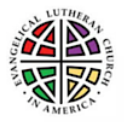 Latino Ministry West Denver (Cristo Rey), Denver, COIglesia Episcopal “Intercession”, Thornton, CO“New Beginnings” Vida Nueva, DWCF, Denver, CO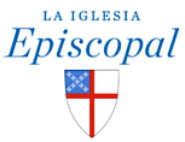 Proclamando la BUENA NUEVA del Reino de Dios a Todos (Mc 16,15), Haciendo DISCIPULOS de Jesús de Todos (Mt 28,19)Y dando TESTIMONIO… hasta los confines de la tierra (Hch 1,8)Celebración de la Pascua en el Hogar3er. Domingo de Pascua, Año A26 de Abril de 2020Celebrating Easter from Home3rd Sunday of Easter, year A26 April 2020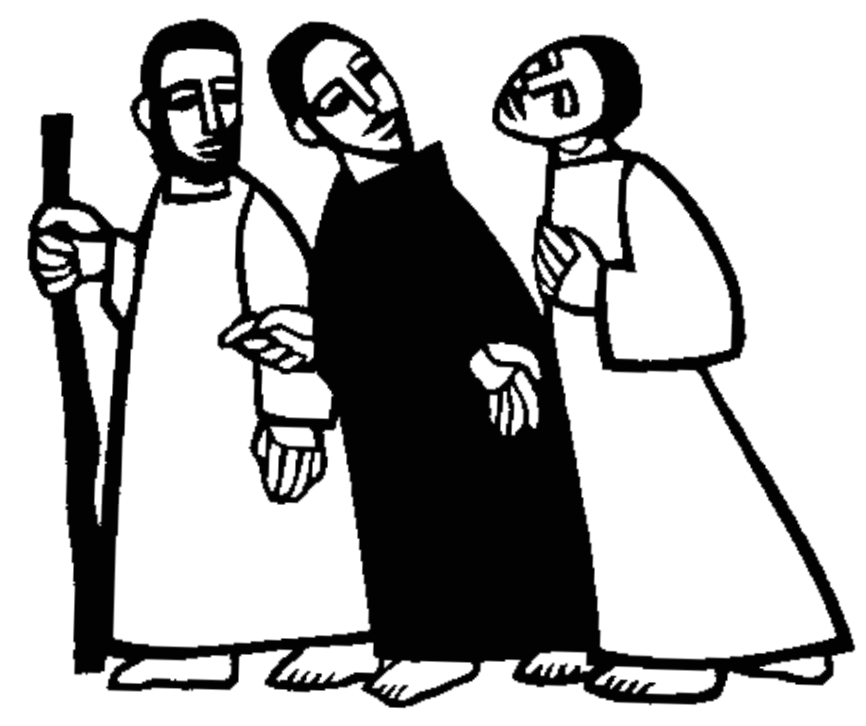 El Evangelio de hoy comienza con dos discípulos caminando hacia Emaús, cargados por la tristeza, la pérdida y la desilusión. ¡Esperaban que Jesús, que fue crucificado, fuera el que redimiera a Israel! Sin embargo, Cristo resucitado camina con ellos, y luego abre sus ojos en la fracción del pan. Cada domingo nuestros corazones arden dentro de nosotros a medida que se proclaman las Escrituras y Cristo resucitado nos abre también a nosotros los ojos para descubrir y sentir su presencia en medio de nosotros. Nos reunimos nuevamente con la Iglesia entera desde nuestros hogares con la nostalgia de no poder reunirnos físicamente con los demás hermanos en Cristo en el templo del Señor para la fracción del Pan, pero el Señor Resucitado que habita en todos nosotros y en todos lugares nos reúne formando su y la Familia de Dios.Today’s gospel begins with two disciples walking to Emmaus, overcome with sadness, loss, and disappointment. They had hoped Jesus, who was crucified, would be the one to redeem Israel! Yet the risen Christ walks with them, and then opens their eyes in the breaking of the bread. Each Sunday our hearts burn within us as the scriptures are proclaimed and Christ appears to us and open our eyes to feel and discover his presence in our midst. We gather again with the whole church from our homes waiting the great day when the Lord will gather us physically again to brake the bread and share the cup. The risen Lord that lives within us and in all places gathers us together to form his Body and the family of God.El Evangelio de hoy comienza con dos discípulos caminando hacia Emaús, cargados por la tristeza, la pérdida y la desilusión. ¡Esperaban que Jesús, que fue crucificado, fuera el que redimiera a Israel! Sin embargo, Cristo resucitado camina con ellos, y luego abre sus ojos en la fracción del pan. Cada domingo nuestros corazones arden dentro de nosotros a medida que se proclaman las Escrituras y Cristo resucitado nos abre también a nosotros los ojos para descubrir y sentir su presencia en medio de nosotros. Nos reunimos nuevamente con la Iglesia entera desde nuestros hogares con la nostalgia de no poder reunirnos físicamente con los demás hermanos en Cristo en el templo del Señor para la fracción del Pan, pero el Señor Resucitado que habita en todos nosotros y en todos lugares nos reúne formando su y la Familia de Dios.Today’s gospel begins with two disciples walking to Emmaus, overcome with sadness, loss, and disappointment. They had hoped Jesus, who was crucified, would be the one to redeem Israel! Yet the risen Christ walks with them, and then opens their eyes in the breaking of the bread. Each Sunday our hearts burn within us as the scriptures are proclaimed and Christ appears to us and open our eyes to feel and discover his presence in our midst. We gather again with the whole church from our homes waiting the great day when the Lord will gather us physically again to brake the bread and share the cup. The risen Lord that lives within us and in all places gathers us together to form his Body and the family of God.El Santo Evangelio de Nuestro Señor Jesucristo según San Lucas¡Gloria a ti, Cristo Señor!